MARGISTAR CA21125 MC4 & WG MEETING IN DÜZCE, TÜRKİYE September 6-7 2023IdeaWelcome to our meeting in Düzce University, Türkiye in September 6–7. We have several sessions including keynotes by Ilaria Mariotti (Politecnico Milano, Italy) and İsmail Belen (General Directorate of Forestry, Türkiye) and case study presentations on September 6. On our field trip, we will learn about the periphery challenges of mountainous areas of Düzce region, local people, and forest management. Field trip will take place on September 7.    Venue           We start our meeting in Düzce University, Türkiye. Düzce city is located in the Western Black Sea region of Türkiye. Highest mountainous areas in Türkiye can be found in Eastern Anatolia, however “mountains” are moderate in Western Black Sea (Highest Mountain in Düzce is Kardüz Upland, 1839 meters). Meetings in Düzce University will be held at the Mehmet Akif Ersoy conference hall (https://www.duzce.edu.tr/). At our stakeholder event on September 7, we will meet, for example, Düzce governance, Regional Directorate of Forestry, Regional Directorate of Nature Conservation and National Parks, Düzce Regional Management of Culture and Tourism, Düzce Municipality, the Camber of Forest Engineers, the Foresters’ Association of Türkiye. You can watch a short video about the Düzce: https://youtu.be/Zvt6h-FWbMU     Field Trip           Our second day we will have a field trip to Mountainous areas of Düzce. We will be on road all day and all participants need to be prepared for mountain conditions (clothes, shoes, etc.). We will start our trip from the Düzce city center to Efteni Lake Wildlife Development Area, Güzeldere Waterfall National Park and Kardüz Upland. We will visit a recreational area next to the Efteni lake in early morning. We will move to Toptepe panorama. You can enjoy different landscapes. We will continue to the Güzeldere Waterfall National Park. You will have opportunities to see different practices by regional authorities and local people. Finally we will move to Kardüz Upland and return to Düzce city center.TravellingTravel days are Tuesday and Friday. The best option to travel to venue is take flight to Istanbul or Sabiha Gökçen Airports. There is no direct shuttle bus from airport to Düzce city. But there are a lot of options to reach Düzce city. We recommend that you can follow these instructions to travel to Düzce city:You can find shuttle bus (havaist) for travelling from Istanbul Airport to Esenler (Otogar) Bus Station in European side of İstanbul. You can use Havaist mobile app (https://www.hava.ist/) to buy tickets and follow busses. You can find busses in every hour. When you arrive to Esenler (Otogar) Bus Station you can buy your ticket to Düzce city (You can find a lot of options from bus companies, Düzce Güven, Metro, Efe Tur, Kamil Koç, Varan, etc.). You can also use mobile app or website (https://www.obilet.com/) to check bus hours and buy bus tickets. 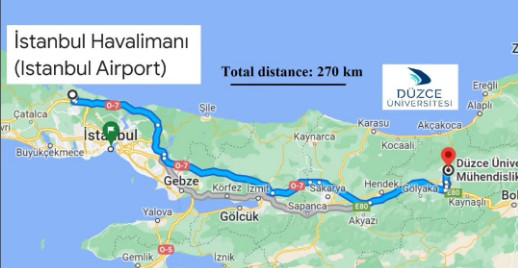 If your flight to Sabiha Gökçen Airport you can follow these instructions: You can use HAVASAK (https://havasak.com.tr/) or Asil Tanrıverdi tour (https://www.asiltanriverdi.com.tr/) to buy tickets and follow busses to Sakarya city (because Sabiha Gökçen Airport is in Asian side of İstanbul and closer to Sakarya). You can find busses in every hour. When you arrive to Sakarya Bus Station you can buy your ticket to Düzce city (You can find a lot of options from bus companies, Düzce Güven, Metro, Efe Tur, Kamil Koç, Varan, etc.). You can also use mobile app or website (https://www.obilet.com/) to check bus hours and buy bus tickets.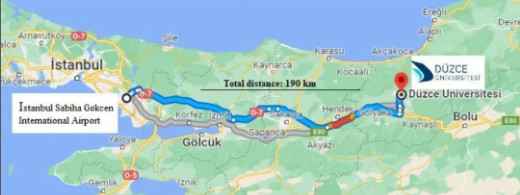 When you arrive to Düzce Bus Station you can use public transport to your hotel (you can use Moovit application or take a taxi). You can pay your bus tickets with your credit card in bus. In case of any problem please contact to Yaşar (+90 536 2582333). Yaşar will coordinate organization team in Düzce. AccommodationEverybody can make reservation for accommodation in different hotels in Düzce city center and pays their stay at the hotel. We will not be responsible for your reservations. We just need to know your reservation details to arrange to pick you up by buses. Some hotels are closed for busses so you need to arrive to meeting points by walking. We will share Google Maps documents about the bus route. We strongly advice that you do the registration asap. Prices can be changed because of currency issues in Türkiye. We will make a list in order to manage participants properly according to your reservations. Please send us your reservation details and cell phone number (if you use it). If you have questions, do not hesitate to ask us: selmangultekin@duzce.edu.tr, pinargultekin@duzce.edu.tr  https://www.hotels.com/Hotel-Search?adults=1&d1=2023-09-05&d2=2023-09-08&destination=Duzce%2C%20Duzce%20Province%2C%20T%C3%BCrkiye&endDate=2023-09-08&latLong=40.838713%2C31.162605&regionId=6241789&rooms=1&semdtl=&sort=RECOMMENDED&startDate=2023-09-05&theme=&useRewards=false&userIntent= https://www.trivago.com.tr/en-US/lm/hotels-d%C3%BCzce-t%C3%BCrkiye?search=200-15271;dr-20230905-20230908;rc-1-1Standard single room (one bed) starts from 40 Euro/night (breakfast included). Please make sure your hotel reservation is in Düzce city center. We can recommend you some hotels below: Turan Otel (https://www.turanotel.com/). (40 Euro/night) breakfast included.  Park Otel Düzce (https://duzceparkotel.com/)  (Price is 48 Euro/night) breakfast included.Hotel Almina Park (http://www.otelalminapark.com/iletisim.html)  (Price is 50 Euro/night) breakfast included.Hotel Hızel (https://www.hizelotel.com/).  (Price is 54 Euro/night) breakfast included. Gosterisli Hotel (https://www.gosterisliotel.com/) (Price is 65 Euro/night) breakfast included.ReimbursementRule for travel costs: Each participant must endeavour to choose the lowest-cost option, within reason and in consideration of the cap. Long-distance travel expenses will be reimbursed against the actual costs. You should claim your costs at e-Cost portal after journey.Natural conditionsWeather in early September can be warm, temperatures between 15–30 degrees in Celcius. Please provide yourself with warm clothes and nice walking shoes. Mountains can be rainy and cold sometimes, so you need to bring your suitable clothes and raincoats. We will not hike too much (if you don’t want to) but will have some walking to see the Güzeldere waterfall. Some tips      Düzce province is medium city in Türkiye (around 300k population). In Düzce city you can visit city center and buy traditional handicraft or other souvenirs if you want. If you want enjoy wine and liquors restaurants and pubs are some places where you can find in the city center. Grocery stores (Migros, Carrefour, etc.) and liquor stores sell different kind of liquors (you can try Turkish rakı or beer). You can use public transport or taxi to travel around with your cash or credit card.Istanbul is the best option to find any kind of activity and you need to take time there after meeting. Duty free at your airport is of course an option. Tentative program and scheduleTuesday 5thTimeWednesday 6thTimeThursday 7thFriday 8thTravel to İstanbul, Türkiye (İstanbul Airport or Sabiha Gökçen Airport). Airport shuttle bus to Esenler (Otogar) or Sakarya Bus Station. Bus travel to Düzce city.Informal CG meeting to discuss matters at Turan Otel in Düzce city center (in the evening 20:00-22:00).7:00-8:30Breakfast.7:00-8:00Breakfast.Travel back home or any other convenient place.Travel to İstanbul, Türkiye (İstanbul Airport or Sabiha Gökçen Airport). Airport shuttle bus to Esenler (Otogar) or Sakarya Bus Station. Bus travel to Düzce city.Informal CG meeting to discuss matters at Turan Otel in Düzce city center (in the evening 20:00-22:00).8:30-9:008:30 bus to Düzce University from Düzce city center. Registration and welcome speeches.8:00-9:008:00 bus to Efteni Lake from Düzce city centerTravel back home or any other convenient place.Travel to İstanbul, Türkiye (İstanbul Airport or Sabiha Gökçen Airport). Airport shuttle bus to Esenler (Otogar) or Sakarya Bus Station. Bus travel to Düzce city.Informal CG meeting to discuss matters at Turan Otel in Düzce city center (in the evening 20:00-22:00).9:00-9:40Keynote speaker: İsmail Belen (General Directorate of Forestry, Vice Chair/Rapporteur of United Nations Forum on Forests-UNFF (Title: Sustainable forest management in mountainous areas of Türkiye)30’+10’Q/A9:00-10:00Efteni Lake visit. This area as special status: Efteni Lake Wildlife Development Area. Stakeholder meeting with Regional Directorate of Nature Conservation and National ParksTravel back home or any other convenient place.Travel to İstanbul, Türkiye (İstanbul Airport or Sabiha Gökçen Airport). Airport shuttle bus to Esenler (Otogar) or Sakarya Bus Station. Bus travel to Düzce city.Informal CG meeting to discuss matters at Turan Otel in Düzce city center (in the evening 20:00-22:00).9:40-10:10Coffee break with refreshments.10:00-11:00Bus to Toptepe panorama. Stakeholder meeting with refreshments. Travel back home or any other convenient place.Travel to İstanbul, Türkiye (İstanbul Airport or Sabiha Gökçen Airport). Airport shuttle bus to Esenler (Otogar) or Sakarya Bus Station. Bus travel to Düzce city.Informal CG meeting to discuss matters at Turan Otel in Düzce city center (in the evening 20:00-22:00).9:40-10:10Coffee break with refreshments.11:00-12:30Bus to Güzeldere Waterfall National Park. Travel back home or any other convenient place.Travel to İstanbul, Türkiye (İstanbul Airport or Sabiha Gökçen Airport). Airport shuttle bus to Esenler (Otogar) or Sakarya Bus Station. Bus travel to Düzce city.Informal CG meeting to discuss matters at Turan Otel in Düzce city center (in the evening 20:00-22:00).10:10 – 12:00Open Discussion / Solution pathways: ideas (proposals)11:00-12:30Bus to Güzeldere Waterfall National Park. Travel back home or any other convenient place.Travel to İstanbul, Türkiye (İstanbul Airport or Sabiha Gökçen Airport). Airport shuttle bus to Esenler (Otogar) or Sakarya Bus Station. Bus travel to Düzce city.Informal CG meeting to discuss matters at Turan Otel in Düzce city center (in the evening 20:00-22:00).12:00 -13:00Lunch at Düzce University campus 12:30-13:30Lunch at the Güzeldere Waterfall National Park.Travel back home or any other convenient place.Travel to İstanbul, Türkiye (İstanbul Airport or Sabiha Gökçen Airport). Airport shuttle bus to Esenler (Otogar) or Sakarya Bus Station. Bus travel to Düzce city.Informal CG meeting to discuss matters at Turan Otel in Düzce city center (in the evening 20:00-22:00).13:00 -14:00MC4 Meeting (hybrid)13:30-15:30Bus to Pürenli Upland. Pürenli Upland visit.Travel back home or any other convenient place.Travel to İstanbul, Türkiye (İstanbul Airport or Sabiha Gökçen Airport). Airport shuttle bus to Esenler (Otogar) or Sakarya Bus Station. Bus travel to Düzce city.Informal CG meeting to discuss matters at Turan Otel in Düzce city center (in the evening 20:00-22:00).14:00-14:30Short coffee break with refreshments13:30-15:30Bus to Pürenli Upland. Pürenli Upland visit.Travel back home or any other convenient place.Travel to İstanbul, Türkiye (İstanbul Airport or Sabiha Gökçen Airport). Airport shuttle bus to Esenler (Otogar) or Sakarya Bus Station. Bus travel to Düzce city.Informal CG meeting to discuss matters at Turan Otel in Düzce city center (in the evening 20:00-22:00).14:30 -15:00Primary case study presentations15:30-18:00Bus to Kardüz Upland. Kardüz Upland visit.Travel back home or any other convenient place.Travel to İstanbul, Türkiye (İstanbul Airport or Sabiha Gökçen Airport). Airport shuttle bus to Esenler (Otogar) or Sakarya Bus Station. Bus travel to Düzce city.Informal CG meeting to discuss matters at Turan Otel in Düzce city center (in the evening 20:00-22:00).15:00 -16:00Self-organizers’ presentations15:30-18:00Bus to Kardüz Upland. Kardüz Upland visit.Travel back home or any other convenient place.Travel to İstanbul, Türkiye (İstanbul Airport or Sabiha Gökçen Airport). Airport shuttle bus to Esenler (Otogar) or Sakarya Bus Station. Bus travel to Düzce city.Informal CG meeting to discuss matters at Turan Otel in Düzce city center (in the evening 20:00-22:00).16:00 -18:00Case study work (WG2) (proposals)18:00-19:00Bus to Kaplanoğlu Restaurant for Dinner in Aydınpınar Mountain VillageTravel back home or any other convenient place.Travel to İstanbul, Türkiye (İstanbul Airport or Sabiha Gökçen Airport). Airport shuttle bus to Esenler (Otogar) or Sakarya Bus Station. Bus travel to Düzce city.Informal CG meeting to discuss matters at Turan Otel in Düzce city center (in the evening 20:00-22:00).19:00-Social dinner (MSM Düzce)20:00-Return to Düzce city centerTravel back home or any other convenient place.